1-Orhan Veli'yle ilgili olarak aşağıdakilerden hangisi söylenemez?A) Batı edebiyatından çeviriler yapmıştır.B) İlk şiirleri duygusal ve liriktir.C) Sürrealizmin etkisinde kalmıştır.D) Eski şiirle yeni şiirin sentezini yapmıştır.E) Şiirde şairaneliği kaldırmıştır.2-Psiko-sosyal yanları ağır basan yapıtlarıyla tanınan bir yazardır. Ansiklopedik bir sanatçı olan yazar birçok türde eser vermiştir. Olaylara psikolojik çözümlemeler getirir. Roman tekniği mükemmel, anlatımı canlıdır. Çirkin sözlerden kaçınır. "Yalnızız", "Biz insanlar" önemli romanlarından bazılarıdır.Yukarıda tanıtılan sanatçı aşağıdakilerden hangisidir?A) Peyami SafaB) Ahmet Muhip DıranasC) Mithat Cemal KuntayD) Ahmet Hamdi TanpınarE) Memduh Şevket Esendal3-I. Kurt KanunuII. İnce MemedIII. GrevIV. İbiş'in RüyasıAşağıdaki sanatçılardan hangisinin yukarıda eseri yoktur?A) Yaşar Kemal        B) Kemal TahirC) Orhan Kemal        D) Tarık BuğraE) Haldun Taner4-Şiire Milli Mücadele yıllarında başlamış, ilk şiirlerini Yeni Mecmua'da yayımlamıştır. "Kaldırımlar" şairi olarak bilinir. Piyes ve öyküler de yazan sanatçı Garip akımının ortaya çıkmasıyla şiirden uzaklaşır. Sanatçı Fazıl Hüsnü Dağlarca ve Cahit Sıtkı gibi birçok sanatçı üzerinde etkili olmuştur.Bu parçada tanıtılan sanatçı aşağıdakilerden hangisidir?A) Faruk Nafiz ÇamlıbelB) Ahmet Kutsi TecerC) Necip Fazıl KısakürekD) Ahmet Muhip DıranasE) Ziya Osman Saba5-Bu sanatçıya göre: "Şiir kelimelerle dördüncü bir boyut yaratma çabasıdır. Şiirin amacı insandır." Dönemindeki şairler serbest ölçüyle şiir yazmalarına karşın o, ölçü ve uyaktan vazgeçmemiştir. Sanatçı şiirden başka oyun da yazmıştır. "Gölgeler", "Çıkmaz" oyunlarından bazılarıdır.Yukarıda tanıtılan sanatçı aşağıdakilerden hangisidir?A) Cahit Sıtkı TarancıB) Ahmet Muhip DıranasC) Ahmet Hamdi TanpınarD) Fazıl Hüsnü DağlarcaE) Melih Cevdet Anda6- İlk şiirleri Varlık dergisinde yayımlanmıştır. Gerçekte aruzu çok iyi bilen, hecenin özelliklerini kavramış bir şairdir. Ona göre, hece ölçüsü ve uyak şiiri yozlaştırmıştır. Şiir, insanın beş duyu organına değil beynine seslenen bir sanattır. O, şiirlerinde sokaktaki insanı ön plana çıkarmış; biçimi, şiirin kalıbıyken kendisi haline getirmiştir. Garip hareketinin kuramcısıdır.Yukarıda sözü edilen sanatçı aşağıdakilerden hangisidir?A) Oktay RıfatB) Melih CevdetC) Orhan VeliD) Edip CanseverE) Cevdet KudretSonsuzluk KervanıDüşten GüzelAğrıHavaya Çizilen Dünya7- Aşağıdaki sanatçılardan hangisinin yukarıda eseri yoktur?A) Ahmet Muhip DıranasB) Fazıl Hüsnü DağlarcaC) Ahmet Kutsi TecerD) Cahit Sıtkı TarancıE) Necip Fazıl KısakürekI. Ziya Osman SabaII. Kenan Hulusi KorayIII. Fazıl Hüsnü DağlarcaIV. Cevdet Kudret SolokV. Cahit Sıtkı Tarancı8- Yukarıdaki numaralanmış sanatçılardan hangi ikisi Yedi Meşaleciler Topluluğu'na bağlı değildir?A) I. – II.   B) II. – III.   C) II. – V.   D) III. – IV.   E) III. – V.9-Cahit Sıtkı Tarancı'yla ilgili olarak aşağıdakilerden hangisi yanlıştır?A) Birçok şiirinde ölüm temasını işlemiştir.B) Düzyazı türünde de eserleri vardır.C) Hecenin kalıplaşmış duraklarını kırmıştır.D) Fransız şairlerin etkisinde kalmıştır.E) Şiirlerinde ölçü ve uyağa önem vermemiştir.10-Deniz hikâyeleriyle tanınan bir sanatçıdır. Konularının hemen hepsini Ege ve Akdeniz'in kıyı veya açıklarında geçen denize bağlı olaylardan almıştır. Onun öykülerinde balıkçılar, sünger avcıları, dalgıçlar ve gemiciler önemli bir yere sahiptir. En küçük ayrıntılarına kadar bildiği denizi ve denizcilikle ilgili terimleri eserlerinde hatta eserlerinin adlarında kullanmıştır.Yukarıda sözü edilen sanatçı aşağıdakilerden hangisidir?A) Cevat Şakir KabaağaçlıB) Sait Faik AbasıyanıkC) Memduh Şevket EsendalD) Refik Halit KarayE) Falih Rıfkı Atay  11- Aşağıdakilerden hangisi Cumhuriyet Dönemi edebiyatıyla ilgili bir yargı değildir?A) Dilde sadeleşme çalışmaları aralıksız sürmüştür.B) Şiirlerde konuşma dili kullanılmıştır.C) Edebiyat ayrıcalıklı kesimin alanından çıkmıştır.D) Edebiyat, gerçekçi bir kimlik kazanmıştır.E) Bu dönem eserlerinde yanlış Batılılaşma konulan işlenmiştir.. Süngülerin GölgesindeII. YalnızızIII. Mahur BesteIV. Sözde Kızlar12. Yukarıdaki numaralı eserlerden hangileri Peyami Safa'nın romanlarıdır?A) I. – II.   B) I. – III.   C) II. – III.   D) II. – IV.   E) III. – IV.13-Kemal Tahir'le ilgili olarak aşağıdakilerden hangisi söylenemez?A) Eserlerinde köy ve köylüye yer vermiştir.B) Eserlerindeki kahramanlar gerçekçidir.C) Eserlerinde gözleme büyük önem vermiştir.D) Tiyatrolarında düzyazı ile şiir iç içedir.E) Canlı ve rahat bir anlatımı vardır.14- Kendisi ressamdır. Şiire lise yıllarında başlamıştır. Şiirlerinde de resimlerinde olduğu gibi Halk edebiyatı motiflerinden faydalanmıştır. Yalın bir dille içten, lirik şiirler yazan sanatçı, modern resim görünüşünü şiire uygulamıştır. Ona göre köy türkülerinde ve nakışlarında hepimizin olan bir öz var. Bu öz, yüzyılların ve yüz binlerin emeği olan bir baldır. "Karadut", "Yaradana Mektuplar" şiirlerinden bazılarıdır.Bu parçada sözü edilen sanatçı aşağıdakilerden hangisidir?A) Sabahattin EyüboğluB) Hasan Ali YücelC) Suut Kemal YetkinD) Behçet Kemal ÇağlarE) Bedri Rahmi Eyüboğlu15-Aşağıdakilerin hangisinde eser-yazar eşleştirilmesi yanlıştır?A) Koçyiğit Köroğlu – Ahmet Kutsi TecerB) Okuruma Mektuplar – Nurullah AtaçC) Üvercinka – Necip Fazıl KısakürekD) Çamlıcadaki Eniştemiz – Abdülhak Şinasi HisarE) Vassaf Bey – Memduh Şevket Esendal16-Akılcıdır, toplumsal gerçekliği savunur. İlk şiirlerinde romantik özellikler vardır. Daha sonra şiiri duygudan çok, aklın egemenliğine vermiştir. Şiirlerinde söz oyunlarından kaçınır, yalın bir dil kullanır. Daha sonraki şiirlerinde mitolojik öğeleri kullanmaya başlar. "Teknenin Ölümü", "Telgrafhane", "Tanıdık Dünya" şiirlerinden birkaçıdır.Yukarıdaki parçada sözü edilen sanatçı aşağıdakilerden hangisidir?A) Orhan VeliB) Melih CevdetC) Edip Cansever      D) Atilla ilhanE) Oktay Rıfat17-Şiire çocuk yaşta başlamıştır, ilk şiiri Eskişehir'de yayınlanan "Kocatepe" gazetesinde yayımlanır. Daha çok aşk, ölüm, yalnızlık temalarını şiirlerinde işlemiştir. O, sevip ve sevilmeyenlerin şiirlerini yazmıştır. Bazı şiirleri bestelenmiştir. En duyarlı ve yoğun aşk şiirlerinin yazarıdır. "Kör Ayna", "Seninle Ölmek istiyorum", "Aşk mıydı O" şiirlerden bazılarıdır.Yukarıdaki parçada sözü edilen şair aşağıdakilerden hangisidir?A) Orhan VeliB) Cahit Sıtkı TarancıC) Ümit Yaşar OğuzcanD) Yaşar Nabi NayırE) Fazıl Hüsnü Dağlarca 18-Aşağıdakilerin hangisinde eser – yazar eşleştirilmesi doğrudur?A) Sebil ve Güvercinler – Cevdet Kudret SolokB) Bahar Hikâyeleri – Ömer SeyfettinC) İsyancılar – Refik ErduranD) Bıçağın Ucu – Mehmet Emin YurdakulE) Nefes Almak – Ziya Osman Saba19-Memleketçi şiirimize yeni bir ses getirmiştir. Rahat anlatımı, içtenlik ve duyarlılığıyla ilgi çeken titiz bir şairdir. Anadolu'yu derinliğine duyup yazmıştır. Şiirlerinde temiz bir Türkçe, Karacaoğlan'ı andıran bir içtenlik vardır. Yurdun her yöresindeki insan manzaralarını modern bir anlayışla ve yeni bir romantizmle yansıtmıştır. "Adamın Biri", "Türk Mavisi", "Rüzgâr" şiirlerinden bazılarıdır.Bu parçada tanıtılan sanatçı aşağıdakilerden hangisidir?A) Cahit KülebiB) Behçet NecatigilC) Oktay RıfatD) Necati CumalıE) Melih Cevdet20-Gazetelerde köşe yazarlığı yapmıştır. "Nevin Yıldız" takma adıyla İstanbul, "Beteroğlu" takma adıyla "Yücel" dergilerinde şiirleri çıkmıştır. Bir şiir yarışmasında "Cabbaroğlu Mehmet" şiiriyle birinci olur. O, garipçilere ve ikinci yenicilere karşı çıkan Divan şiirinden ve şarkılardan yararlanmıştır. Şiire yeni bir ses düzeni getirmiştir. Şiirleriyle genç kuşağı etkileyen bir şairdir.Yukarıdaki parçada sözü edilen sanatçı aşağıdakilerden hangisidir?A) Can YücelB) Ümit Yaşar OğuzcanC) Orhan VeliD) Attila İlhan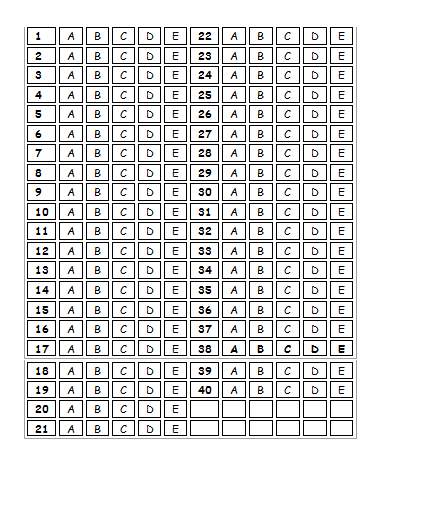 E) Oktay Rıfat21-Taha'nın KitabıII. Vassaf BeyIII. Bir Tereddüdün RomanıIV. Biz İnsanlarV. Toprak Ana Yukarıdaki numaralı eserlerden hangi ikisi Peyami Safa'ya aittir?A) I. – II.   B) II. – IV.   C) II. – V.   D) III. – IV.   E) 22-Türkçenin yazı dili olmasında katkısı olan bir sanatçıdır. Değişik türlerde eserler vermiştir. Anlatımı açık ve durudur. Gezi yazısı türünün gelişmesini olumlu etkilemiştir. "Tuna Kıyıları", "Yolcu Defteri" bu türdeki eserlerinden bazılarıdır.Yukarıdaki parçada tanıtılan sanatçı aşağıdakilerden hangisidir?A) Falih Rıfkı AtayB) Tarık BuğraC) Peyami SafaD) Halikarnas BalıkçısıE) Nurullah Ataç23- (I) Garipçiler uyağı ilkel bir araç olarak kabul ederler. (II) Onlara göre ölçü yaratıcılığı engeller. (III) Sanatın amacı nesne ve varlıkları olduğundan farklı göstermektir. (IV) Şiir, şairanelikten arınmalıdır. (V) Kaba kabul edilen sözler şiirde kullanılmamalıdır.Yukarıdaki parçada Garipçilerle ilgili olarak verilen numaralı cümlelerin hangisi yanlıştır?A) I.   B) II.   C) III.   D) IV.   E) V.24- I.Yalancı Dünya – Kemal TahirII. Ölmez Otu – Yaşar KemalIII. Yağmur Kaçağı – Orhan KemalIV. İki Uyku Arasında – Tarık Buğra Yukarıda yapılan eser – yazar eşleştirmelerinden hangileri doğrudur?A) I. – II.   B) I. – IV.   C) II. – III.   D) II. – IV.   E) III. – IV.25-Halk şiiri ve halk sanatıyla yakından ilgilenmiştir. Şiiri biçim ve öz olarak iki kaynaktan beslenir: Halk şiiri ve Atatürkçülük. Hece ölçüsünün olanaklarını zorlar. O, birey için değil, çoğunluk için yazmıştır. Ancak şiirde istenen düzeye ulaşamamıştır. Daha çok söylevleriyle dikkat çekmiştir. "Erciyes'ten Kopan Çığ", "Burada Bir Kalp Çarpıyor" şiirlerinden bazılarıdır.Yukarıdaki parçada tanıtılan sanatçı aşağıdakilerden hangisidir?A) Fazıl Hüsnü DağlarcaB) Cahit Sıtkı TarancıC) Necati CumalıD) Kemalettin KamuE) Behçet Kemal ÇağlarCEVAP FORMUTÜRK DİLİ VE EDEBİYATI ZÜMRESİ..........................................................OKUL MÜDÜRÜCEVAP ANAHTARI SIRASIYLA:D A E C B C C E E A E D D E C B C E A D D A E D E